О признании утратившим силу постановления Администрации Североуральского городского округа от 09.12.2013 № 1775 «Об утверждении Порядка уведомления представителя нанимателя (работодателя) муниципальным служащим Североуральского городского округа о выполнении им иной оплачиваемой работы»Руководствуясь статьей 50 Положения о правовых актах Североуральского городского округа, утвержденного решением Думы Североуральского городского округа от 22.04.2015, в связи с принятием и вступлением в силу постановления Главы Североуральского городского округа от 22.08.2017 № 37 «Об утверждении Порядка предварительного уведомления представителя нанимателя (работодателя) о выполнении иной оплачиваемой работы муниципальными служащими, замещающими должности муниципальной службы в органах местного самоуправления Североуральского городского округа» ПОСТАНОВЛЯЮ:1. Признать утратившим силу постановление Администрации Североуральского городского округа от 09.12.2013 № 1775 «Об утверждении Порядка уведомления представителя нанимателя (работодателя) муниципальным служащим Североуральского городского округа о выполнении им иной оплачиваемой работы».2. Контроль за выполнением настоящего постановления оставляю за собой.3. Опубликовать настоящее постановление на официальном сайте Администрации Североуральского городского округа.Глава Североуральского городского округа				         В.П. Матюшенко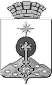 АДМИНИСТРАЦИЯ СЕВЕРОУРАЛЬСКОГО ГОРОДСКОГО ОКРУГА ПОСТАНОВЛЕНИЕАДМИНИСТРАЦИЯ СЕВЕРОУРАЛЬСКОГО ГОРОДСКОГО ОКРУГА ПОСТАНОВЛЕНИЕ03.03.2020                                                                                                         № 243                                                                                                        № 243г. Североуральскг. Североуральск